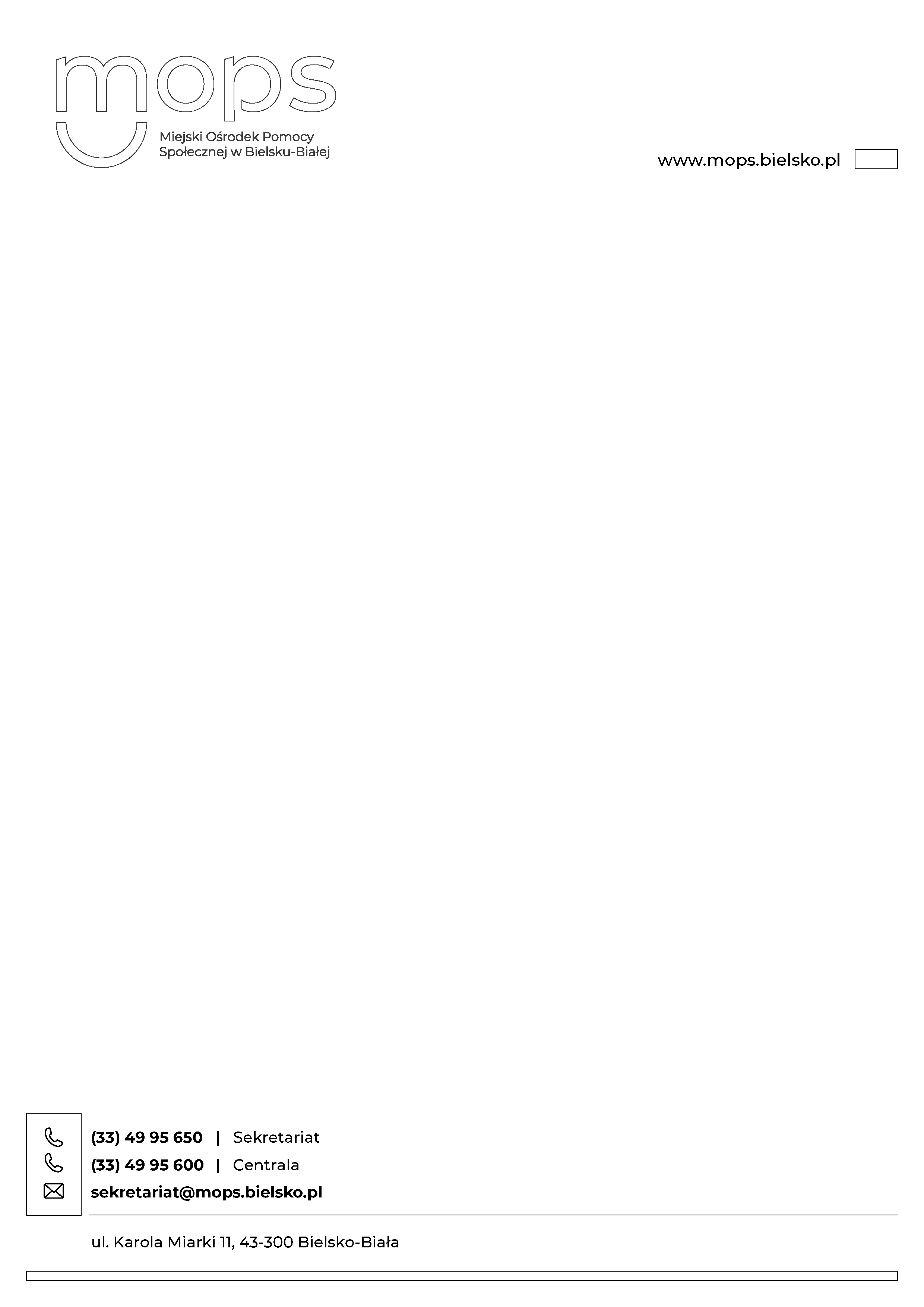 MOPS.DA-PSU.3212.5.2024					         Bielsko–Biała, dn. 21.03.2024 r.Zapytanie ofertowedla zamówienia o nazwie:Zakup foteli i mebli biurowych na potrzeby pracownikówMiejskiego Ośrodka Pomocy Społecznej w Bielsku–Białej  Zatwierdzone przez:     ……………………………………………………   /podpis Kierownika Zamawiającego  lub osób upoważnionej/Wykaz załączników:Opis przedmiotu zamówienia – załącznik nr 1Formularz ofertowy – załącznik nr 2Oświadczenie dot. Ukrainy – załącznik nr 3Projekt umowy – załącznik nr 4Informacja RODO – załącznik nr 5Miejski Ośrodek Pomocy Społecznej w Bielsku-Białej jako Zamawiający zaprasza do złożenia ofert w postępowaniu na zakup foteli i mebli biurowych na potrzeby pracowników.Rozdział IOpis przedmiotu zamówieniaPrzedmiotem zamówienia jest zakup foteli i mebli biurowych, zgodnie z wyszczególnionym opisem przedmiotu zamówienia stanowiącym załącznik nr 1 do zapytania ofertowego.Zakres usługi obejmuje dostawę, wniesienie i złożenie mebli w miejscach wskazanych przez zamawiającego.Rozdział IITermin wykonania zamówieniaTermin realizacji zamówienia: 30 dni od dnia podpisania umowy. Rozdział IIIOpis sposobu przygotowania i złożenia ofertyOfertę należy sporządzić na formularzu oferty lub według takiego samego schematu, stanowiącego załącznik nr 2 do zapytania ofertowego. Do oferty należy dołączyć podpisaną informację RODO (załącznik nr 5) oraz oświadczenie o nie podleganiu wykluczeniu z postępowania (załącznik nr 3).Oferta musi być podpisana przez osobę/y upoważnioną/e do reprezentowania Wykonawcy.Upoważnienie (pełnomocnictwo) do podpisania oferty należy dołączyć do oferty (jeżeli dotyczy).Ofertę należy złożyć w siedzibie Zamawiającego przy ul. Karola Miarki 11 w Bielsku-Białej, 
w terminie do dnia 05.04.2024 roku osobiście (Pawilon A pokój nr 2 lub Dziennik Podawczy), 
za pośrednictwem operatora pocztowego na adres Zamawiającego lub pocztą elektroniczną na adres: k.urbanczyk@mops.bielsko.plW przypadku przesyłania oferty pocztą elektroniczną musi mieć ona postać wiadomości wraz 
z załącznikiem tj. skanem oryginału oferty podpisanej przez osobę upoważnioną do reprezentowania. Oferta może być również złożona w formie elektronicznej (oznacza to postać elektroniczną opatrzoną kwalifikowanym podpisem elektronicznym) czy też w postaci elektronicznej opatrzonej podpisem zaufanym lub podpisem osobistym. W przypadku składania oferty w formie elektronicznej lub w postaci elektronicznej Zamawiający zaleca, aby oferta została utworzona w formacie .pdf oraz podpisana wewnętrznym kwalifikowanym podpisem elektronicznym. 
W przypadku zastosowania podpisu zewnętrznego należy pamiętać o obowiązku dołączenia do pliku stanowiącego ofertę także pliku podpisującego, który generuje się automatycznie podczas złożenia podpisu.Rozdział IVOpis kryteriów oceny ofert wraz z podaniem wag tych kryteriów i sposobu oceny ofertPrzy wyborze oferty najkorzystniejszej Zamawiający będzie się kierował następującymi kryteriami:Kryterium nr 1   -  Cena 	(IP1)						-	100 pktKażdy z Wykonawców otrzyma odpowiednią ilość punktów, wyliczoną w następujący sposób:Kryterium nr 1 (IP1)  -  Cena ofertowa – 100 pkt – wyliczona wg następującego wzoru:CNIP1 =   -----   x  ZCCBgdzie poszczególne litery oznaczają:IP1 – ilość punktów,CN – cena ofertowa najniższa spośród wszystkich rozpatrywanych i nieodrzuconych ofert,CB – cena ofertowa oferty badanej (przeliczanej),ZC – waga danego kryterium wyrażona w punktach - 100 pkt.Za ofertę najkorzystniejszą będzie uznana oferta, która otrzyma najwyższą punktację
tj. 100 pkt.Jeżeli nie będzie można dokonać wyboru oferty najkorzystniejszej ze względu na to, że dwie lub więcej ofert uzyska taka samą liczbę punktów, Zamawiający wezwie Wykonawców, którzy złożyli te oferty, do złożenia w terminie określonym przez Zamawiającego ofert dodatkowych zawierających nową cenę.Rozdział VInformacje o formalnościach, jakie muszą zostać dopełnione po wyborze oferty w celu zawarcia umowy w sprawie zamówienia publicznegoUmowa w sprawie zamówienia publicznego może zostać zawarta wyłącznie z Wykonawcą, którego oferta zostanie wybrana jako najkorzystniejsza.Projektowane postanowienia umowy w sprawie zamówienia publicznego, które zostaną wprowadzone do treści tej umowy, zawiera Załącznik nr 4.